招聘会参会回执    湖北省人才市场 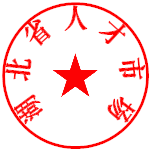 2018年3月参会单位（加盖公章）联系部门联系部门参会单位（加盖公章）招聘负责人招聘负责人地址移动电话移动电话传真电话电话电话联系人/职务联系人/职务E-mailQQ/MSNQQ/MSNQQ/MSN拟到报到时间拟到报到时间参会代表姓  名性别职务职务手机手机手机手机座机座机座机座机参加城市工作邮箱或QQ参会代表参会代表（必填，用于开电子税务发票用，报销凭证）开发票名称（*）开发票名称（*）（必填，用于开电子税务发票用，报销凭证）税务登记证（*）税务登记证（*）发票名头发票名头发票名头发票名头招聘服务费招聘服务费招聘服务费招聘服务费招聘服务费需求职位(可发送附件)职位描述职位描述学历学位学历学位学历学位需求人数需求人数需求人数需求人数可提供待遇可提供待遇可提供待遇其他要求其他要求需求职位(可发送附件)参会情况预定展位数：      个预定展位数：      个预定展位数：      个预定展位数：      个海报海报海报自备海报  □；自备海报  □；自备海报  □；自备海报  □；自备海报  □；自备海报  □；自备海报  □；参会学校（选择城市填写）（选择城市填写）（选择城市填写）（选择城市填写）（选择城市填写）（选择城市填写）（选择城市填写）（选择城市填写）（选择城市填写）（选择城市填写）（选择城市填写）（选择城市填写）（选择城市填写）（选择城市填写）参会人数共     人，     男     女参会共     人，     男     女参会共     人，     男     女参会共     人，     男     女参会共     人，     男     女参会共     人，     男     女参会共     人，     男     女参会参会费用合计参会费用合计参会费用合计参会费用合计备注：住宿安排请参会单位自行负责备注：住宿安排请参会单位自行负责备注：住宿安排请参会单位自行负责备注：住宿安排请参会单位自行负责备注：住宿安排请参会单位自行负责备注：住宿安排请参会单位自行负责备注：住宿安排请参会单位自行负责备注：住宿安排请参会单位自行负责备注：住宿安排请参会单位自行负责备注：住宿安排请参会单位自行负责备注：住宿安排请参会单位自行负责备注：住宿安排请参会单位自行负责备注：住宿安排请参会单位自行负责备注：住宿安排请参会单位自行负责备注：住宿安排请参会单位自行负责